Про відзначення у 2015 році Дня Гідності та СвободиЗ метою гідного відзначення у 2015 році річниць початку доленосних для України подій Помаранчевої революції та Революції Гідності, віддання належної шани громадянському подвигу, вшанування патріотизму і мужності людей, які виступили на захист демократичних цінностей, відстояли національні інтереси і європейський вибір нашої держави,постановляю:1. Кабінету Міністрів України:1) невідкладно утворити Організаційний комітет із підготовки та відзначення у 2015 році Дня Гідності та Свободи, визначивши його співголовами Прем’єр-міністра України і Главу Адміністрації Президента України та залучивши до його роботи представників центральних і місцевих органів виконавчої влади, територіальних громад, громадських об’єднань;2) затвердити та забезпечити виконання плану заходів із відзначення у 2015 році Дня Гідності та Свободи, передбачивши, зокрема, проведення:21 листопада 2015 року у місті Києві, інших населених пунктах урочистостей та меморіальних заходів за участю представників органів виконавчої влади, територіальних громад, народних депутатів України, політичного корпусу, громадянського суспільства, насамперед учасників революційних подій в Україні у 2004, 2013 - 2014 роках, родин Героїв Небесної Сотні, учасників антитерористичної операції в Донецькій і Луганській областях, представників волонтерських рухів, духовенства;у навчальних закладах, закладах культури, військових частинах тематичних виставок, презентацій, інших заходів, присвячених революційним подіям 2004 року та Революції Гідності, її учасникам та значенню цих подій у розвитку громадянського суспільства;3) здійснювати разом із Київською міською державною адміністрацією заходи щодо гідного вшанування подвигу Героїв Небесної Сотні, зокрема проведення благоустрою та забезпечення підтримання у належному стані місць і об’єктів, пов’язаних з подіями Революції Гідності.2. Обласним, Київській міській державним адміністраціям затвердити та забезпечити виконання регіональних планів заходів з відзначення Дня Гідності та Свободи.3. Міністерству закордонних справ України забезпечити:проведення закордонними дипломатичними установами України заходів з відзначення Дня Гідності та Свободи;надання сприяння українській громадськості за кордоном у відзначенні Дня Гідності та Свободи, а також участі представників української громадськості за кордоном у відповідних заходах в Україні.4. Міністерству інформаційної політики України разом із Українським інститутом національної пам’яті забезпечити розроблення та впровадження для державних засобів масової інформації тематичних інформаційних програм, присвячених Революції Гідності, а також розповсюдження відповідної соціальної реклами.5. Державному комітету телебачення і радіомовлення України організувати широке висвітлення у засобах масової інформації заходів із відзначення Дня Гідності та Свободи, трансляцію тематичних теле- та радіопередач.6. Цей Указ набирає чинності з дня його опублікування.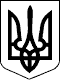 Указ 
Президента УкраїниПрезидент УкраїниП.ПОРОШЕНКОм. Київ 
9 листопада 2015 року 
№ 633/2015